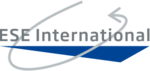 Formulier voor herroepingAan: 

ESE International BV
Habraken 2331
5507 TK Veldhoven
info@ese-int.nl
[Naam bedrijf] deelt u hierbij mede, dat onze overeenkomst / order nummer [ ordernummer ] betreffende de verkoop van de volgende producten: 

[ aanduiding product 1 ]*
[ aanduiding product 2 ]*
[ aanduiding product 3 ]*
[ ETC ]*Besteld op*/ontvangen op* :
[Datum bestelling of ontvangst bij producten][Naam consumenten(en)][Adres consument(en)][Handtekening consument(en)] (alleen wanneer dit formulier op papier wordt ingediend)Doorhalen wat niet van toepassing is of invullen wat van toepassing is.